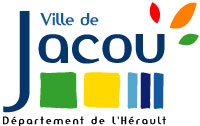 DEMANDE DE RESERVATION DE MINIBUSA retourner en Mairie à gestion-materiel@ville-jacou.fr__________________________________________________________________________________________(Merci de remplir ce formulaire dans son intégralité et de le renvoyer au minimum un mois avant la date souhaitée)ASSOCIATION :		Courriel :	Téléphone fixe :	  Portable :	DATE DE DEPART:	DATE DE RETOUR :HEURE DE DEPART:HEURE DE RETOUR:LIEU DE DEPLACEMENT:	MOTIF DU DEPLACEMENT:	CONDUCTEUR  1:		N° PERMIS DE CONDUIRE :		CONDUCTEUR  2: 		  N° PERMIS DE CONDUIRE :		L’attribution ne se fera que sous réserve de disponibilité et d’agrément par la municipalité.La présente demande ne présume en rien de la réponse qui pourra être faite et n’engage en aucun cas la collectivité.Date et signature :